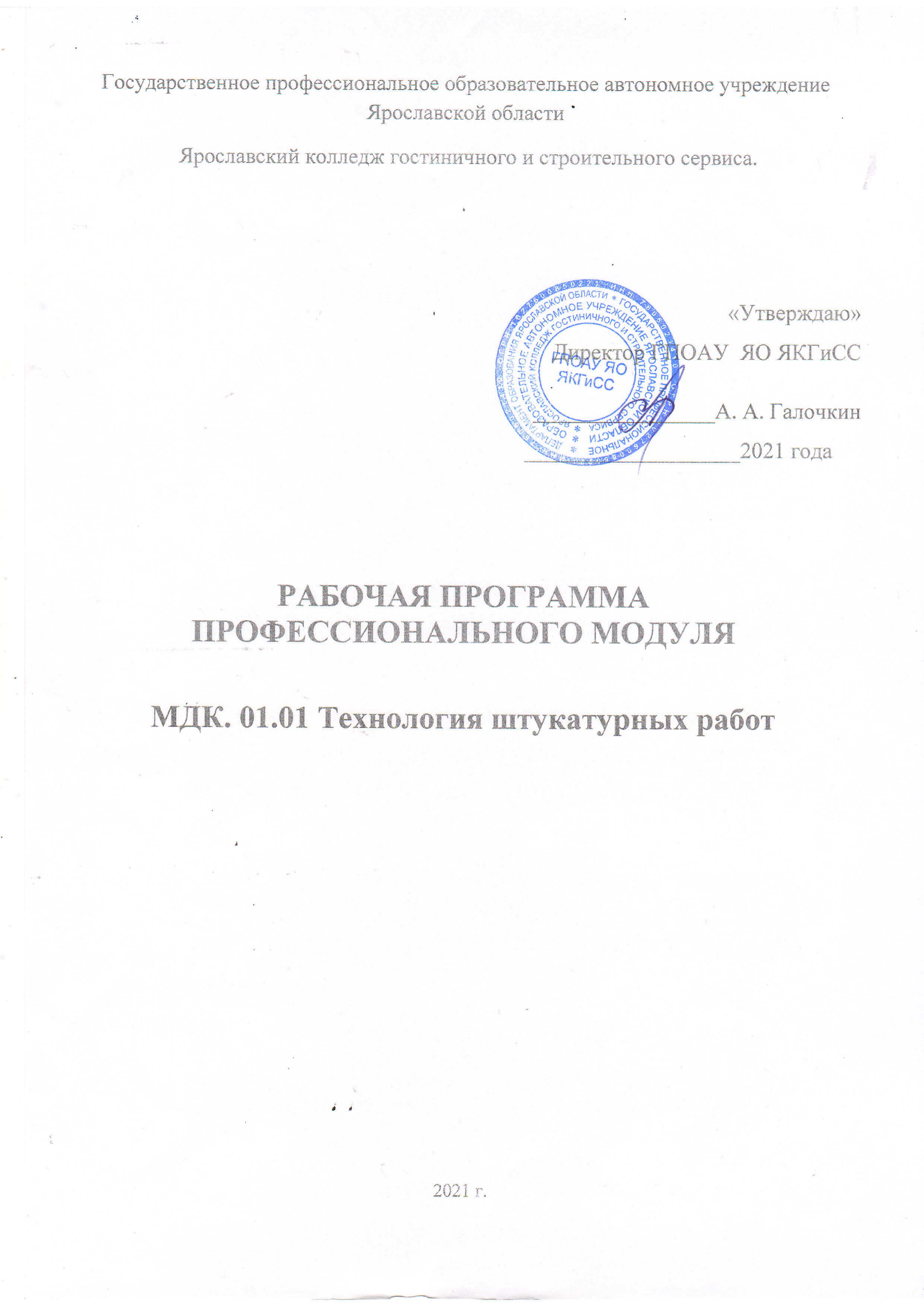 РАБОЧАЯ ПРОГРАММА ПРОФЕССИОНАЛЬНОГО МОДУЛЯПМ. 02 Выполнение штукатурных работМДК.02.01 Технология штукатурных работ                                               СОДЕРЖАНИЕОБЩАЯ ХАРАКТЕРИСТИКА РАБОЧЕЙ ПРОГРАММЫ ПРОФЕССИОНАЛЬНОГО МОДУЛЯСТРУКТУРА И СОДЕРЖАНИЕ ПРОФЕССИОНАЛЬНОГО МОДУЛЯУСЛОВИЯ РЕАЛИЗАЦИИ ПРОФЕССИОНАЛЬНОГО МОДУЛЯКОНТРОЛЬ И ОЦЕНКА РЕЗУЛЬТАТОВ ОСВОЕНИЯ ПРОФЕССИОНАЛЬНОГО МОДУЛЯ2. ОБЩАЯ ХАРАКТЕРИСТИКА РАБОЧЕЙ ПРОГРАММЫ ПРОФЕССИОНАЛЬНОГО МОДУЛЯ ПМ.02 ВЫПОЛНЕНИЕ ШТУКАТУРНЫХ РАБОТ 1.1 Цель и планируемые результаты освоения профессионального модуляВ результате изучения профессионального модуля студент должен освоить основной вид деятельности «Выполнение штукатурных работ и соответствующие ему профессиональные компетенции:Перечень общих компетенций1.1.2.Перечень профессиональных компетенций.1.1.3.В результате освоения профессионального модуля студент должен:1.2.Количество часов отводимое на усвоение профессионального модуляВсего часов-683 часов,Из них на освоение МДК- 161часов,На практики: Учебную -192 часа,Производственную-250 часов. 2.1.СТРУКТУРА И СОДЕРЖАНИЕ ПРОФЕССИОНАЛЬНОГО МОДУЛЯ2.1.Структура профессионального модуля2.2.Тематический план и содержание профессионального модуля ПМ 02 «Выполнение штукатурных работ».3.УСЛОВИЯ РЕАЛИЗАЦИИ ПРОГРАММЫ ПРОФЕССИОНАЛЬНОГО МОДУЛЯ3.1.Для реализации программы профессионального модуля должны быть предусмотрены следующие специальные помещения: Кабинет «Основ строительного производства».Оснащённый оборудованием:Рабочее место преподавателяУченические столы и стульяМаркерная доскаУчебная, справочная и нормативная литератураОбразцы строительных материалов и изделий Стенд «Квалификационные характеристики»Стенд «Современные материалы и технологии»Стенд «Инструменты. Приспособления»Ручные инструменты, приспособления для отделочных строительных работОснащенный техническими средствами обученияПерсональный компьютер с лицензионным программным обеспечениемМультимедийный проекторЛаборатории «Материаловедения» оснащённая  в соответствии с п.6.1.2.1.Программы по профессии 08.01.06 Мастер сухого строительстваМастерская «Штукатурных работ», оснащённая в соответствии с п.6.1.2.2.Программы по профессии 08.01.06 Мастер сухого строительстваОснащённые базы практики, в соответствии с п.6.1.2.3. Программы по профессии 08.01.06 Мастер сухого строительства.3.2. Информационное обеспечение реализации программыДля реализации программы библиотечный фонд образовательно организации должен иметь печатные и\или электронные образовательные и информационные ресурсы, рекомендуемые для использования в образовательном процессе.3.2.1.Печатные издания 1.СНиП 3.04.02-87 Изоляционные и отделочные покрытия2.Черноус  Г.Г. Технология штукатурных работ: учебник Г.Г. Черноус-М: Издательский центр «Академия», 2016. -240 с.3.Буданов Б.А. Технология монтажа каркасно-обшивных конструкций: учебник для нач. проф. образования Б.А. Буданов, В.В. Поплавский, М:Издательский центр «Академия». 2012. -176 с.4.Елизарова В.А. Технология монтажа каркасно-обшивных конструкций, Практикум. Учебное пособие В.А. Елизарова. М: Издательский центр «Академия», 2015. 192 с.5.СНиП III-4-80 Техника безопасности в строительстве.6.СП 12-135-2003 Безопасность труда в строительстве. Отраслевые типовые инструкции по охране труда. 7.Парикова Е.В. Материаловедение (сухое строительство): учебник для нач. проф. образования/ Е.В. Парикова, Г.Н. Фомичева, В.А. Елизарова. М: Издательский центр «Академия», 2012. -304 с.8.Материаловедение. Отделочные работы : учебник для нач. проф. образования В.А. Смирнов, Б.А. Ефимов, О.В. Кульков. -2-е изд. перераб. М: Издательский центр «Академия»,2012. – 368 с.9.Петрова И.В. Общая технология отделочных строительных работ. Учебное пособие для начального профессионального образования / И.В. Петрова. М: Издательский центр «Академия».2015.-192 с.4.КОНТРОЛЬ И ОЦЕНКА РЕЗУЛЬТАТОВ ОСВОЕНИЯ ПРОФЕССИОНАЛЬНОГО МОДУЛЯКодНаименование общих компетенций ОК 01Выбирать способы решения задач профессиональной деятельности, применительно к различным контекстам.ОК 2Осуществлять поиск, анализ и интерпретацию информации, необходимой для выполнения задач профессиональной деятельности.ОК 3Планировать и реализовывать собственное профессиональное и личное развитие.ОК 4Работать в коллективе, и комнате, эффективно взаимодействовать с коллегами, руководством, клиентами.ОК 5Осуществлять устную и письменную коммуникацию на государственном языке с учетом особенностей социального и культурного контекста.ОК 6Проявлять гражданско-патриотическую позицию, демонстрировать осознанное поведение на основе общечеловеческих ценностей.ОК 7Содействовать сохранению окружающей среды, ресурсосбережению, эффективно действовать в чрезвычайных ситуациях.ОК 8Использовать средства физической культуры для сохранения и укрепления здоровья в процессе профессиональной деятельности и поддержание необходимого уровня физической подготовленности.ОК 9Использовать информационные технологии  в профессиональной деятельности.ОК 10Пользоваться профессиональной документацией на государственном и иностранном языке.ОК 11Использовать знания по финансовой грамотности, планировать предпринимательскую деятельность в профессиональной сфере.КодНаименование видов деятельности и профессиональных  компетенций.ВД 1Выполнение штукатурных работПК 2.1.Выполнять подготовительные работы, включающие в себя: организацию рабочего места, выбор инструментов, приспособлений, подбор и расчет материалов, приготовление растворов, необходимых для выполнения работ при производстве штукатурных и декоративных работ в соответствии с заданием и требованиями охраны труда, техники безопасности, пожарной безопасности и охраны окружающей среды.ПК 2.2.Выполнять обычные и декоративные штукатурные растворы и смеси в соответствии с установленной рецептурой, безопасными условиями труда и охраной окружающей среды.ПК 2.3.Производить оштукатуривание поверхностей различной степени сложности вручную и механизированным способом с соблюдением технологической последовательности и выполнения операций и безопасных условий труда.ПК 2.4.Выполнять декоративную штукатурку на различных поверхностях и архитектурных конструктивных элементах в соответствии с технологическим заданием и безопасным условиями труда. ПК 2.5.Выполнять ремонт оштукатуренных поверхностей с соблюдением технологической последовательности выполнения операций и безопасных условий труда.ПК 2.6.Устраивать наливные стяжки полов с соблюдением технологической последовательности выполнения операций и безопасных условий труда.ПК  2.7.Производить монтаж и ремонт систем фасадных теплоизоляционных  композиционных с соблюдением технологической последовательности выполнения операций и безопасных условий труда. Иметь практический опытПодготовка рабочих мест, оборудования, материалов и инструментов для выполнения штукатурных и декоративных работ в соответствии с инструкциями и регламентами.Выполнение подготовительных работ, подготовка оснований и поверхностей под штукатурку, приготовление штукатурных и декоративных растворов и смесей, выполнение оштукатуривания поверхностей различной степени сложности и их ремонт.Устройства наливных стяжек полов и оснований под полы.Транспортировка и складирования компонентов растворов и сухих строительных смесей для наливных стяжек полов.Устройство фасадных, теплоизоляционных, композиционных систем и их ремонт.Установки строительных лесов и подмостей.Транспортировки и складирования штукатурных и штукатурно-клеевых смесей.УметьОрганизовать подготовку рабочих мест, оборудования, материалов для выполнения штукатурных и декоративных работ в соответствии с инструкциями и регламентами.Пользоваться установленной технической документацией.Производить дозировку компонентов штукатурных растворов  и сухих строительных смесей в соответствии с заданной рецептурой.Выполнять подготовительные работы, осуществлять производство работ и ремонт штукатурных и декоративных покрытий, наливных стяжек полов и систем фасадных теплоизоляционных композиционных.Диагностировать состояние и степень повреждения ремонтируемой штукатурки, в том числе при ремонте старинных зданий, сооружений и памятников архитектуры.Применять электрифицированное и ручное оборудование и инструмент;  применять средства индивидуальной защитыТранспортировать и складировать компоненты растворов и сухие строительные смеси для наливных стяжек пола.Монтировать конструкции строительных лесов и подмостей;  применять средства индивидуальной защитыТранспортировать и складировать компоненты штукатурных и штукатурно-клеевых смесей. ЗнатьТребования инструкций и регламентов к организации и подготовке рабочих мест, оборудования, материалов и инструментов для выполнения штукатурных и декоративных работ.Технологической последовательности выполнения подготовки, производства полов и ремонт штукатурных и декоративных покрытий, наливных стяжек полов и систем фасадных теплоизоляционных композиционных:Составы штукатурных, декоративных и растворов специального назначения и способы дозирования их компонентов;Методика диагностики состояния поврежденной поверхности;Способы покрытия штукатуркой поверхностей при ремонте старинных зданий, сооружений  памятников архитектуры;Назначение и правила применения используемого инструмента и приспособлений;Правила применения средств индивидуальной защиты;Правила транспортировки, складирования и хранения компонентов растворов и сухих строительных смесей для наливных стяжек пола;Правила транспортировки, складирования и хранения компонентов штукатурных и штукатурно клеевых смесей.Коды профессиональных общих компетенций Наименование разделов профессионального модуляСуммарный объем нагрузки, час.Занятия во взаимодействии с преподавателем, час.Занятия во взаимодействии с преподавателем, час.Занятия во взаимодействии с преподавателем, час.Занятия во взаимодействии с преподавателем, час.Занятия во взаимодействии с преподавателем, час.Самостоятельная работаКоды профессиональных общих компетенций Наименование разделов профессионального модуляСуммарный объем нагрузки, час.Обучение по МДК, в час.Обучение по МДК, в час.Обучение по МДК, в час.ПрактикиПрактикиСамостоятельная работаКоды профессиональных общих компетенций Наименование разделов профессионального модуляСуммарный объем нагрузки, час.ВсегоЛабораторных и практических занятийКурсовых работ(проектов)УчебнаяПроизводственнаяСамостоятельная работа123456789ПК 2.1. ПК 2.5ОК 1-11Раздел 1. Выполнение штукатурных и декоративных работ 3001303612050ПК 2.6ОК 1-11Раздел 2. Устройство наливных стяжек пола661563615ПК 2.7ОК 1-11Раздел 3.Монтаж систем фасадных теплоизоляционных композиционных(СФТК)671663615Производственная практика(по профилю специальности), часов(если предусмотрена итоговая  практика)250250Всего:6831614819225080Наименование разделов и тем профессионального модуля (ПМ), междисциплинарных курсов (МДК)Содержание учебного материала.Лабораторные работы и практические занятия, внеаудиторная(самостоятельная) учебная работа учащихся.Объем часов123Раздел 1.Выполнение штукатурных и декоративных работРаздел 1.Выполнение штукатурных и декоративных работ300МДК 02.01.Оштукатуривание поверхностейМДК 02.01.Оштукатуривание поверхностей130Тема 1.1. Технология подготовки различных поверхностей1.Виды и характеристика поверхностей, подлежащих оштукатуриванию. Требования СНиП 3.04.01-87 «Изоляционные и отделочные покрытия»12Тема 1.1. Технология подготовки различных поверхностей2.Подготовка кирпичных, бетонных и других камневидных поверхностей под оштукатуривание.12Тема 1.1. Технология подготовки различных поверхностей3.Подготовка деревянных поверхностей.12Тема 1.1. Технология подготовки различных поверхностей4.Подготовка разнородных поверхностей под оштукатуривание.12Тема 1.1. Технология подготовки различных поверхностей5.Подмазка мест примыкания к стенам наличников и плинтусов12Тема 1.1. Технология подготовки различных поверхностей6.Способы провешивания поверхностей.12Тема 1.1. Технология подготовки различных поверхностей7.Наименование, назначение и правила применения инструмента, приспособления и инвентаря для подготовки поверхностей.12Тема 1.1. Технология подготовки различных поверхностей8.Виды материалов, применяемых при подготовке поверхностей под оштукатуривание.12Тема 1.1. Технология подготовки различных поверхностей9.Организация труда на рабочем месте.12Тема 1.1. Технология подготовки различных поверхностей10.Техника безопасности при подготовке поверхностей под оштукатуривание.12В том числе, практических занятий и лабораторных работ21.Практическое занятие «Составление таблицы применяемых инструментов, приспособлений, инвентаря для подготовки поверхностей под штукатурку»12.Практическое занятие «Разработка последовательности технологических операций для выполнения работ по подготовке поверхностей под штукатурку»1Тема 1.2. Виды и свойства материалов, применяемых при производстве штукатурных работ.Содержание.121.Виды и свойства растворных смесей.122.Виды и свойства строительных растворов.123.Виды, назначение, составы растворов для устройства обычных штукатурок.124.Приготовление растворов и сухих смесей обычных растворов по заданному составу.125.Виды и свойства замедлителей и ускорители схватывания.126.Виды, назначения, составы и способы приготовления растворов из готовых смесей.127. Марки растворов для отделочных работ128.Техника безопасности при приготовлении растворов.12В том числе, практических занятий и лабораторных работ41.Практическое занятие. Составление схемы. «Виды строительных растворов для обычных штукатурок».12.Практическое занятие. Составление таблицы. « Назначение растворов для обычных штукатурок».13 Практическое занятие. Составление таблицы. «Составы растворов и сухих растворных смесей для обычных штукатурок».14.Практическое занятие. « Разработка последовательности технологических операций для выполнения работ по приготовлению растворов и сухи растворных смесей.1Тема 1.3. Технологические процессы оштукатуривания поверхностей.Содержание181.Многослойная конструкция штукатурки.182.Технологические процессы оштукатуривания поверхностей, нанесение растворов, разравнивание растворов, затирка штукатурки.183.Оштукатуривание углов.184.Оштукатуривание железобетонных поверхностей.185.Разделка потолочных рустов.186.Технологическая последовательность обычного оштукатуривания поверхностей.187.Выполнение простой, улучшенной штукатурки прямолинейных поверхностей стен и потолков.188.Провешивание поверхностей под высококачественное оштукатуривание.189.Способы установки маяков.1810.Технологическая последовательность высококачественного оштукатуривания.1811.Оштукатуривание по маякам.1812.Наименование назначения и правила применения инструмента, приспособления и инвентаря для оштукатуривания поверхностей.1813.Требования СНиП к качеству штукатурки.1814.Техника безопасности при оштукатуривании поверхностей18В том числе, практических занятий и  лабораторных работ41.Практическое занятие «Разработка последовательности технологических операций ля выполнения работ по оштукатуриванию поверхностей»12.Практическое занятие «Построение схемы организации рабочего места при оштукатуривании поверхностей»13.Практическое занятие «Составление таблицы допустимых отклонений от требований к качеству штукатурки»14.Практическое занятие «Расчет потребности в материалах и инструментах для оштукатуривания поверхностей сухими строительными смесями»1Тема 1.4. Технология отделки помещений с применением ССС.Содержание61.Правила подготовки поверхностей перед нанесением ССС.62.Правила и условия работы с гипсовыми и цементными смесями, нанесение гипсовых шпатлёвок.63.Виды и назначение ССС, основные требования при работе с ними, основные технические характеристики ССС.64.Правила транспортировки, складирования и хранения ССС.6В том числе, практических занятий и лабораторных работ21.Практическое занятие « Разработка последовательной технологических операций для выполнения работ по оштукатуриванию поверхностей»12. .Практическое занятие «Расчет потребности в материалах  для оштукатуривания поверхностей»1Тема 1.5. Технология отделки оконных и дверных приёмов.Содержание121.Отделка оконных и дверных откосов штукатурными растворами, сборными элементами.122.Железнение поверхности штукатурки.123.Оштукатуривание по сетке.124.Наименование, назначение и правила применения инструмента, приспособления и инвентаря для отделки откосов125.Основные материалы, применяемые при отделке.126.Требования СНиП к качестве отделки откосов.127.Организация труда на рабочем места.8.Техника безопасности при оштукатуривании откосов.В том числе,  практических занятий и лабораторных работ41.Практическое занятие «Построение схемы организации рабочего места при оштукатуривании откосов»12.Практическое занятие «Разработка последовательности технологических операций для оштукатуривании откосов»13.Практическое занятие «Составление таблицы применяемых инструментов, приспособлений, инвентаря для оштукатуривания откосов»14.Практическое занятие «Разработка инструкционно-технгологических карт для железнения поверхности штукатурки».1Тема 1.6. Вытягивание тягСодержание121.Виды тяг и их профили.122.Устройство шаблонов для вытягивания тяг.123.Сборка шаблонов по чертежам124.Вытягивание тяг постоянного сечения всеми видами растворов на прямолинейных поверхностях с разделкой углов.125.Вытягивание падуг.126.Требования СНиП к качеству выполненных работ.127.Организация труда на рабочем месте.128.Техника безопасности при выполнении отделки.12В том числе, практических занятой и лабораторных работ41.Практическое занятие «Разработка последовательности технологических операций для устройства тяг»12.Практическое занятие «Разработка последовательности технологических операций для устройства падуг»13.Практическое занятие «Построение схемы организации рабочего места при вытягивания архитектурных деталей(по видам работ)14.Практическое занятие «Разработка инструкционно-технологических карт для устройства архитектурных деталей(по видам работ)»1Тема 1.7. Технология оштукатуривания колонн и пилястр.Содержание121.Оштукатуривание колонн, пилястр, ниш.2.Наименование, назначение и правила применения инструмента, приспособления и инвентаря для оштукатуривания колонн.3.Требования СНиП к качеству выполненных работ.4.Организация труда на рабочем месте.5.Техника безопасности при оштукатуривании колонн, пилястр.6.Оштукатуривание колонн, пилястр.7.Оштукатуривание ниш, печей.8.Наименование, назначение и правила применения инструмента, приспособления и инвентаря для оштукатуривания колонн.В том числе, практических занятий и лабораторных работ41.Практическое занятие «Построение схемы организации рабочего места при оштукатуривании колонн».12.Практическое занятии «Составление таблицы применяемых инструментов, приспособлений, инвентаря для оштукатуривания колонн, пилястр»13.Практическое занятие «Построение колонн с энтазисом»14.Практическое занятие «Расчёт потребности в материалах длят оштукатуривания колонн различного сечения»1Тема 1.8. Механизация штукатурных работСодержание101.Виды машин механизмов, применяемых для выполнения штукатурных работ, их назначение.2.Устройство, принцип действия и технические характеристики машин и механизмов.3.Механизированный способ производства работ: нанесение раствора, затирка штукатурки.4.Виды материалов, применяемых при оштукатуривании поверхностей механизированным способом.5.Нанесение растворов машиной PFT.6.Требования СНиП к качеству выполненных работ.7.Организация рабочего места.8.Электробезопасность. Оказание первой помощиВ том числе, практических занятий и лабораторных работ21.Практическое занятие. Составление таблицы «Технические характеристики  машин и механизмов»12.Практическое занятие «Составление алгоритма действий при проведении штукатурных работ с применением штукатурной машины  PFTG»1Тема 1.9. Выполнение специальных штукатурокСодержание81.Виды и последовательность выполнения работ.2.Материалы, применяемые для выполнения специальных штукатурок.3.Наименование, назначение и правила применения инструмента, приспособления и инвентаря для штукатурных поверхностей.4.Требования СНиП к качеству выполненных работ5.Организация труда на рабочем месте6.Техника безопасности при выполнении отделки.В том числе, практических занятий и лабораторных работ21.Практическое занятие. Составить таблицу «Составы, способы приготовления специальных растворов»12.Практическое занятие. «Разработка последовательностей технологических операций для выполнения специальных штукатурок.1Тема 1.10. Выполнение декоративных штукатурок.Содержание101.Приемы разметки и разбивки поверхностей фасада.102.Технология выполнения декоративных штукатурок.103.Материалы, применяемые для выполнения декоративных штукатурок.104.Механизирвоанный способ производства работ.105.Наименование, назначение и правила применения инструмента, приспособления и инвентаря для выполнения декоративных штукатурок.106.Требования СНиП к качеству выполненных работ.107.Организация труда на рабочем месте.108.Техника безопасности при выполнении декоративной штукатурки.10В том числе, практических занятий и лабораторных работ21.Практическое занятие «Разработка инструкционно-технологических карт для выполнения декоративных штукатурок(по видам работ)»12.Практическое занятие «Разработка эскизов декоративной штукатурки»1Тема 1.11 Облицовка стен гипсовыми строительными плитамиСодержание101.Облицовкастен гипсовыми строительными плитами на клею.2.Облицовка стен гипсовыми строительными плитами каркасным способом.3.Отделка швов между гипсовыми строительными плитами4.Наименование назначения и правила применения инструмента, приспособления и инвентаря для облицовки поверхностей гипсовыми строительными плитами.5.Материалы применяемые для облицовки.6.Отделка помещений с применением комплектных систем КНАУФ: конструкции перегородок, облицовок, подвесных потолков, сборных оснований пола из гипсоволокнистых влагостойкий листов7.Приёмка смонтированых конструкций8.техника безопасности при выполнении работВ том числе, практических занятий и лабораторных работ21.Практические занятия “Разработка инструкционно-технологических карт для облицовки стен гипсовыми строительными плитами и без каркасным способом ”12.Практические занятия “Разработка инструкционно-технологических карт для облицовки стен гипсовыми строительными плитами и каркасным способом ”1Тема 1.12. Технология ремонтаСодержание81.Ремонт оштукатуренных поверхностей. Перетирка штукатурки и ремонт тяг.2.Ремонт поверхностей, облицованных гипсовыми строительными плитами.3.Материалы,применяемые для выполнения ремонта штукатурки.4.Наименование, назначение и правила применения инструмента, приспособления и инвентаря для выполнения ремонтных работ.В том числе, практических занятий и лабораторных работ41.Практическое занятие. Составить таблицу «Дефекты штукатурки, причины появления и способы устранения»2.Практическое занятие. «Разработка последовательности технологических операций для ремонта сухой штукатурки»3.Практическое занятие «Разработка инструкционно-технологических карт для ремонта оштукатуренных поверхностей»4.Практическое занятие «Расчет потребности в материалах для ремонта оштукатуренных поверхностей»Контрольная работа по разделу 11Самостоятельная учебная работа при изучении раздела 1Определяется при формировании рабочей программыСамостоятельная учебная работа при изучении раздела 1Определяется при формировании рабочей программы50УП.01 Учебная практика при изучении раздела 1Виды работ1.Подготовка поверхностей (бетонных, кирпичных, каменных, металлических) под штукатурку вручную и механизированным способом.2.Устройство сетчато-армированных конструкций.3.Приготовление  вручную и по заданному составу растворных смесей.4.Приготовление растворов из сухих растворных смесей.5.Оштукатуривание поверхностей просто штукатуркой.6.Улучшенное оштукатуривание вручную поверхностей различной сложности.7.Отделка откосов.8.Выполнение работ по устройству марок и маяков.9.Механизированное оштукатуривание поверхностей.10.Вытягивание тяг и падуг с разделкой углов.11.Устройство беспесчаной накрывки, шпатлевание поверхностей.12.Облицовка поверхностей гипсовыми строительными плитами.13.Нанесение декоративной штукатурки.14.Выявление и устранение дефектов штукатурки.УП.01 Учебная практика при изучении раздела 1Виды работ1.Подготовка поверхностей (бетонных, кирпичных, каменных, металлических) под штукатурку вручную и механизированным способом.2.Устройство сетчато-армированных конструкций.3.Приготовление  вручную и по заданному составу растворных смесей.4.Приготовление растворов из сухих растворных смесей.5.Оштукатуривание поверхностей просто штукатуркой.6.Улучшенное оштукатуривание вручную поверхностей различной сложности.7.Отделка откосов.8.Выполнение работ по устройству марок и маяков.9.Механизированное оштукатуривание поверхностей.10.Вытягивание тяг и падуг с разделкой углов.11.Устройство беспесчаной накрывки, шпатлевание поверхностей.12.Облицовка поверхностей гипсовыми строительными плитами.13.Нанесение декоративной штукатурки.14.Выявление и устранение дефектов штукатурки.120Раздел 2.Устройство наливных стяжек пола.Раздел 2.Устройство наливных стяжек пола.66МДК 02.01.Оштукатуривание поверхностейМДК 02.01.Оштукатуривание поверхностей14Тема 2.1. Устройство наливных стяжек пола.Содержание141.Основные и вспомогательные материалы для устройства наливных стяжек пола.142.Технология устройства наливных стяжек пола.143.Наименования и назначение инструмента и инвентаря для устройства наливных стяжек пола.144. Правила применения инструмента и инвентаря для устройства наливных стяжек пола.14В том числе, практических занятий и лабораторных работ61.Практическое занятие «Разработка инструкциионно-технологических карт на устройство наливных стяжек пола».22.Практическое занятие «Расчет потребности в материалах и инструментах для устройства наливных стяжек пола».23.Практическое занятие «Построение схем организации рабочего места при устройстве наливных стяжек пола».2Контрольная работа по разделу 21Самостоятельная учебная работа при изучении раздела 2Определяется при формировании рабочей программыСамостоятельная учебная работа при изучении раздела 2Определяется при формировании рабочей программы15УП.01 Учебная практика при получении раздела 2Виды работ1.Подготовка площадки, инструмента и материалов для произведения работ по устройству наливных стяжек пола.2.Приготовление растворов для устройства наливных стяжек пола.3.Нивелирование поверхности пола и установка маяков.4.Устройство наливных стяжек пола.5. Устройство быстрого наливного пола.6. Устройство наливных стяжек пола механизированным способам.УП.01 Учебная практика при получении раздела 2Виды работ1.Подготовка площадки, инструмента и материалов для произведения работ по устройству наливных стяжек пола.2.Приготовление растворов для устройства наливных стяжек пола.3.Нивелирование поверхности пола и установка маяков.4.Устройство наливных стяжек пола.5. Устройство быстрого наливного пола.6. Устройство наливных стяжек пола механизированным способам.36Раздел 3.Монтаж систем фасадных теплоизоляционных композиционных(СФТК)Раздел 3.Монтаж систем фасадных теплоизоляционных композиционных(СФТК)67МДК 02.01.Оштукатуривание поверхностейМДК 02.01.Оштукатуривание поверхностейТема 3.1. Технология монтажа систем фасадных теплоизоляционныхКомпозиционных(СФТК)Содержание141.Материалы для монтажа СФТК.2.Технология устройства СФТК.3.Технология ремонта СФТК.4.Наименование, назначение и правила применения инструмента, приспособления и инвентаря для устройства СФТК.В том числе, практических занятий и лабораторных работ61.Практическое занятие «Разработка инструкционно-технологических карт на устройство СФТК»22.Практическое занятие «Расчет потребности в материалах и инструментах для устройства СФТК»23.«Построение схем организации рабочего места при устройстве СФТК»2Контрольная работа по разделу 31Самостоятельная учебная программа при изучении раздела 3Определяется при формировании рабочей программыСамостоятельная учебная программа при изучении раздела 3Определяется при формировании рабочей программы15УП.01 Учебная практика при изучении раздела 3Виды работ1.Подготовка поверхностей для монтажа СФТК2.Монтаж плит утеплителя3.Устройство базового и декоративного слоя СФТК.УП.01 Учебная практика при изучении раздела 3Виды работ1.Подготовка поверхностей для монтажа СФТК2.Монтаж плит утеплителя3.Устройство базового и декоративного слоя СФТК.36ПП.01 Производственная практика при изучении раздела 3 (если предусмотрено сосредоточенное прохождение практики)Виды работ1.Выполнение подготовительных работ при производстве штукатурных работ.2.Выполнение оштукатуривания поверхностей различной степени сложности.3.Выполнение отделки оштукатуренных поверхностей.4.Выполнение различных видов декоративных штукатурок.5.Выполнение ремонта оштукатуренных поверхностей.6.Подготовка площадки для проведения работ по устройству наливных стяжек пола.7.Подготовка поверхностей, нивелирование, установка маяков, укладка теплоизоляционных  и разделительных слоёв.8.Устройство наливных стяжек полов.9.Выполнение подготовительных работ при монтаже СФТК( подготовка поверхности, материалов, инструментов, установка лесов).10.Выполнение теплоизоляционного слоя.11.Выполнение базового декоративного слоя СФТК.12.Выполнение ремонта СФТК.ПП.01 Производственная практика при изучении раздела 3 (если предусмотрено сосредоточенное прохождение практики)Виды работ1.Выполнение подготовительных работ при производстве штукатурных работ.2.Выполнение оштукатуривания поверхностей различной степени сложности.3.Выполнение отделки оштукатуренных поверхностей.4.Выполнение различных видов декоративных штукатурок.5.Выполнение ремонта оштукатуренных поверхностей.6.Подготовка площадки для проведения работ по устройству наливных стяжек пола.7.Подготовка поверхностей, нивелирование, установка маяков, укладка теплоизоляционных  и разделительных слоёв.8.Устройство наливных стяжек полов.9.Выполнение подготовительных работ при монтаже СФТК( подготовка поверхности, материалов, инструментов, установка лесов).10.Выполнение теплоизоляционного слоя.11.Выполнение базового декоративного слоя СФТК.12.Выполнение ремонта СФТК.250683Код и наименование профессиональных и общих компетенций, формируемых в рамках модуляКритерии оценкиМетоды оценкиПК 2.1. Выполнять подготовительные работы, включающие в себя: организацию рабочего места, выбор инструментов, приспособлений, подбор и расчет материалов, приготовление растворов, необходимых для выполнения работ при производстве штукатурных  декоративных работ в соответствии с заданием и требованиями охраны труда, техники безопасности, пожарной безопасности и охраны окружающей среду.Оценка процесса подготовки рабочих мест, оборудования, материалов и инструментов для выполнения штукатурных и декоративных работ в соответствии с инструкциями и регламентами.Экспертное наблюдение выполнения практических работ на учебной и производственной практиках: оценка процесса, оценка результатов.ПК 2.2. Выполнять обычные и декоративные штукатурные растворы и смеси в соответствии с установленной рецептурой, безопасными условиями труда и охраной окружающей среды.Оценка процесса выполнения подготовительных работ, подготовки оснований и поверхностей под штукатурку, приготовления штукатурных и декоративных растворов и смесей.Экспертное наблюдение выполнения практических работ на учебной и производственной практиках: оценка процесса, оценка результатов.ПК.2.3. Производить оштукатуривание поверхностей различной степени сложности вручную и механизированным способом с соблюдением технологической последовательности выполнения операций и безопасных условий труда.Оценка процесса выполнения подготовительных работ, подготовки оснований и поверхностей под штукатурку, приготовления штукатурных декоративных растворов и смесей, выполнения оштукатуривания поверхностей различной степени сложности и их ремонт.Экспертное наблюдение выполнения практических работ на учебной и производственных практиках: оценка процесса, оценка результатов.ПК 2.4. Выполнять декоративную штукатурку на различных поверхностях и архитектурно-конструктивных элементах в соответствии с технологическим заданием и безопасными условиями труда.Оценка процесса выполнения подготовительных работ, подготовки оснований и поверхностей под штукатурку, приготовления штукатурных и декоративных растворов и смесей, выполнения оштукатуривания поверхностей различной степени сложности и их ремонт.Экспертное наблюдение выполнения практических работ на учебной и производственных практиках: оценка процесса, оценка результатов.ПК 2.5. Выполнять ремонт оштукатуренных поверхностей с соблюдением технологической последовательности выполнения операций и безопасных условий труда.Оценка процесса выполнения подготовительных работ, подготовки оснований и поверхностей под штукатурку, приготовления штукатурных декоративных растворов и смесей, выполнения оштукатуривания поверхностей различной степени сложности и их ремонт.Экспертное наблюдение выполнения практических работ на учебной и производственных практиках: оценка процесса, оценка результатов.ПК 2.6. Устраивать наливные стяжки полов с соблюдением технологической последовательности выполнения операций и безопасных условий труда.Оценка процесса устройства наливных полов и оснований под полы. Оценка процесса транспортировки и складирование компонентов растворов и сухих строительных смесей для наливных стяжек полов.Экспертное наблюдение выполнения практических работ на учебной и производственных практиках: оценка процесса, оценка результатов.ПК 2.7. Производить монтаж и ремонт систем фасадных теплоизоляционных композиционных с соблюдением технологической последовательности выполнения операций и безопасных условий труда.Оценка процесса устройства фасадных, теплоизоляционных композиционных систем и их ремонт. Оценка процесса установки строительных лесов и подмостей.Оценка процесса транспортирования и складирования штукатурных и штукатурно-клеевых смесей.Экспертное наблюдение выполнения практических работ на учебной и производственных практиках: оценка процесса, оценка результатов.